                                            Sept. 25, 2022                                    Sunday Worship      Message       Get Your Life Back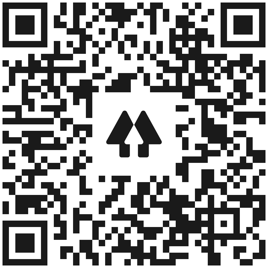                                        Church Links                Website, sermon notes, music, giving, calendar New World this week:        Mon.– Sept. 26 – 9:00a.m (Zoom) – Mon. Morning Men 	        Mon. – Sept 26 – 9:30am – Sit n Sew        Tues. – Sept. 27– 9:30am – Bible Babes        Tues. & Thur. – Sept. 27 & Sept 29 – 7:00p.m. – Yoga        Wed. Sept. 28 – 6:30pm – Finance Meeting Parlor         Thur. – Sept 29 – (9:30am Zoom) - Pastor’s Bible Study         Thur. – Sept 29 – 6:30pm – Worship Rehearsal     Thur. – Sept 29 - 6:30pm – Men’s Bible Study       ************Don’t forget****************    AD Council Meeting, Oct. 17 at 6:30pm       Book Buddies starting in October 19Sunday Events:Sept. 25– 12:00   Spanish Sunday School                      Contact: Pastor ErendiraPrayer QuiltsGene Michel is Amy Hindman's father.  Gene has cancer.Lori Thompson is a good friend of Bobbye McGraw and Cindy Galbraith. Lori is recuperating from surgery.Sharon Arthur is Rick Arthur's sister.  Sharon has cancer.Altar Flowers:  Today’s altar arrangement is in memory of Allan Kroger, placed by his wife, Dawn Kroger.Current Prayer Requests:Beth Steerman who is in Baylor LakepointePastor Erendira who is dealing with rheumatoid arthritisScott Robertson who is in rehab at Christian Care Center room 2118Kay Parsons as she recovers from hip surgeryMadeline Kelton who broke bones in her arm. Doug Thompson, Becky Hays, Charlie Smith, Cary Davis, Liz Maxson, Betty Kollman, Rick & Pam Arthur, Nathan Simerly, Travis Horne, Zach Batiste, Mike Schmittinger